Modern WorldRoad Map -   Year 9 Enquiry Unit 1‘World War Two: Britain’s finest hour? C1919-1945’ Road Map -   Year 9 Enquiry Unit 1‘World War Two: Britain’s finest hour? C1919-1945’ Road Map -   Year 9 Enquiry Unit 1‘World War Two: Britain’s finest hour? C1919-1945’ Road Map -   Year 9 Enquiry Unit 1‘World War Two: Britain’s finest hour? C1919-1945’ Road Map -   Year 9 Enquiry Unit 1‘World War Two: Britain’s finest hour? C1919-1945’ In this unit you will have the opportunity to study the impact of Total War and Britain’s role in defeating Nazi Germany. The aims are as follows:LG1: KnowledgeLG2: ApplicationLG3: SkillsAssessmentsAssessmentsAssessmentsGradesGradesIn this unit you will have the opportunity to study the impact of Total War and Britain’s role in defeating Nazi Germany. The aims are as follows:LG1: KnowledgeLG2: ApplicationLG3: SkillsInterpretation - Was Appeasement a mistake?Interpretation - Was Appeasement a mistake?Interpretation - Was Appeasement a mistake?In this unit you will have the opportunity to study the impact of Total War and Britain’s role in defeating Nazi Germany. The aims are as follows:LG1: KnowledgeLG2: ApplicationLG3: SkillsImportance - What was the most important turning point for Britain during World War II?Importance - What was the most important turning point for Britain during World War II?Importance - What was the most important turning point for Britain during World War II?In this unit you will have the opportunity to study the impact of Total War and Britain’s role in defeating Nazi Germany. The aims are as follows:LG1: KnowledgeLG2: ApplicationLG3: SkillsUnit review and knowledge test - Was World War II Britain’s Finest hour?  Unit review and knowledge test - Was World War II Britain’s Finest hour?  Unit review and knowledge test - Was World War II Britain’s Finest hour?  ThemesLearning Goals/Outcomes/Content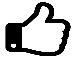 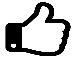 1)Key Question – Was World War II Britain’s Finest hour?  Intro to the enquiry questionLG1 – Build your knowledge of the unit key enquiry question.LG2 – Apply your knowledge to argue the importance of other key moments in Britain’s history.  LG3 – Importance and ConsequenceCauses of World War IICauses of World War IICauses of World War IICauses of World War IICauses of World War IICauses of World War II2)Key Question - Was the Treaty of Versailles fair?LG1 – Build your knowledge of the main issues during the Versailles peace talks of 1919.LG2 – Apply your knowledge to form an opinion about the fairness of the treaty.3)Key Question – Why were dictatorships on the rise in Europe in the 1930s?Case Study Russia and ItalyLG1 – Build your knowledge of the rise of Fascism in Italy and Communism in the USSR. LG3 – Causation 4)Key Question - How did Hitler become the leader of Germany?LG1 – Build your knowledge of the key stages in the rise to power of Adolf HitlerLG3 – Importance5) Key Question - Was Appeasement a mistake?Two lessonsLG1 – Build your knowledge of AppeasementLG2 – Apply your knowledge to explain two different historical interpretations of AppeasementLG3 – InterpretationWorld War II and BritainWorld War II and BritainWorld War II and BritainWorld War II and BritainWorld War II and BritainWorld War II and Britain6) Key Question - Dunkirk: Triumph or disaster?LG1 – Build your knowledge of the evacuation of DunkirkLG2 – Apply your knowledge to evaluate to what extent Dunkirk was a disaster for Britain.LG3 – Source Use7)  Key Question - Was the Battle of Britain our ‘finest hour’?LG1 – Build your knowledge of the Battle of Britain.LG2 – Apply your knowledge to explain different interpretations of the Battle of Britain.LG3 – Importance and Interpretation8)  Key Question - Why was D-Day a success?LG1 – Build your knowledge of the decisions that made D Day a success.  9)  Key Question - What was the most important turning point for Britain during World War II?LG2 – Apply your knowledge to analyse the importance of three key moments in World War II and decide on which was the most important turning point.  LG3 - Importance10) Key Question – How did the war change life in Britain?LG1 – Build your knowledge of how World War II impacted on the lives of women and children.  LG3 – Change over time.  11) Key Question – Was Britain right to bomb Germany?LG1 – Build your knowledge of the bombing of Dresden.LG2 – Apply your knowledge to decide if ‘Bomber Harris’ had been right to target German cities.12) Key Question – How did the War in Europe come to an end?  LG1 – Build your knowledge of the final days of the war and the death of Hitler.LG3 – Source useThe HolocaustThe HolocaustThe HolocaustThe HolocaustThe HolocaustThe Holocaust13) Key Question – Why did the Holocaust happen?LG1 – Build your knowledge of the Holocaust and why it happened.LG3 – Causation 14) Key Question - How did the treatment of Jewish people change over time?LG1 - Build your knowledge of the chronological changes to the lives of Jewish people under Nazi rule.  LG3 - Change over time15) Key Question – How should we remember the Holocaust today?  LG2 – Apply your understanding of the Holocaust to explain its importance and the need for remembrance.  LG3 – Importance16)  Key Question – Was World War II Britain’s Finest hour?  Unit review and knowledge testLG2 – Apply your knowledge to evaluate to what extent World War II was a success for Britain.  LG3 – Consequence and Importance